Trombemboolia riski lävend antikoagulatsioonravi alustamiseksKliiniline küsimus  Kas kõikidel KVA patsientidel, kellel CHA2DS2-VASc skoori väärtus on ≥2 on näidustatud antikoagulantravi?Kas kõikidel KVA patsientidel, kellel CHA2DS2-VASc skoori väärtus on ≥1 on näidustatud antikoagulantravi?Olulised tulemusnäitajad Surm, ajuinfarkt, trombemboolia, oluline verejooks, elukvaliteet, koljusisene verejooks, tõsine kõrvaltoime.Mõõdukalt olulised: hospitaliseerimine, ravi katkestama sundiv kõrvaltoime.Kliinilise tõenduse kokkuvõteKuna kõigi antikoagulantide kõrvaltoimeks on verejooksuriski suurenemine, on oluline hinnata trombemboolia riski igal patsiendil, et otsustada, kas ravimist saadav kasu, st trombeemboolia riski vähendav toime ületab veritsusriski suurenemisest tingitud kahju.Enamik ravijuhendeid kasutab trombemboolia riski hindamiseks CHADS2 või CHA2DS2-VASc skoori ja mitte ükski ei esita adekvaatset analüüsi ravi alustamise kriteeriumite tõendatuse kohta.Antikoagulantravi elulemust parandav ja trombemboolia riski vähendav toime on hästi teada ja kirjeldatud VKA uuringute alusel.Antikoagulatsioonravi alustamist õigustava insuldiriski alampiiri uuringut kirjeldas Eckmann. Markovi mudeli tulemusena oli VKA kasutamine netokasulik insuldiriski 1,7% aastas puhul ning uue antikoagulandi kasutamine insuldiriski 0,9% puhul.Hiljutised uuringud on viidanud, et varasemate kohortuuringute alusel antud hinnangud erineva CHA2DS2-VASc skooriga patsientide insuldiriskile võivad olla ebatäpsed, st kuna insuldirisk populatsioonis langeb, langeb see ka erinevates CHA2DS2-VASc riskikategooriates. Meta-analüüsi hinnang aastasele insuldiriskile CHA2DS2-VASc = 1 kategoorias oli 1,61 % ning CHA2DS2-VASc = 2 puhul 2,49%. Pärast meta-analüüsi avaldatud uuring Ühendkuningriigist (Allan 2017) leidis, et aastane insuldihaigestumus CHA2DS2-VASc = 1 grupis oli 0,6/100pa ning CHA2DS2-VASc = 2 puhul 1,2/100pa.Hiljutine mittesüsteemne ülevaade summeeris arstide ja patsientide eelistuste uuringud, mis näitasid, et arstide peamine mure on ravist tingitud verejooks, ent patsientide jaoks on see alles 5. kohal  pärast ravimi ja toidu koostoimeid, toime kiire antagoniseerimise võimalust, ravimi kliinilist kasutuskogemust ja analüüside andmise vajadust. Teine uuring viitas, et patsiendid eelistaks kogeda nelja olulist verejooksu pigem kui ühte ajuinfarkti ning ravi aktsepteerimise alampiir oli insuldi absoluutse riski vähenemine 0,8%.Teiste ravijuhendite soovitused samal teemalAHA 2014 juhend soovitabkasutada suukaudseid antikoagulante varasema ajuinfarkti, TIA või CHA2DS2-VASc ≥2 puhul (I A,B);mitte kasutada verehüübivust vähendavaid ravimeid, kui CHA2DS2-VASc = 0 (IIa, B);CHA2DS2-VASc = 1 puhul jätab juhend otsuse vabaks, sobib nii ravimata jätmine, atsetüülsalitsüülhape kui antikoagulant (IIb, C).Kanada ravijuhend soovitab antikoagulatsiooni kõigile, kes üle 65, kel varasem ajuinfarkt või TIA või hüpertensioon või diabeet. Kui neist ühtegi ei ole, ent kaasub koronaarhaigus või perifeersete arterite ateroskleroos, soovitab juhend atsetüülsalitsüülhapet. ESC 2016 ravijuhend soovitabkasutada suukaudseid antikoagulante KVA-ga meestel, kel CHA2DS2-VASc ≥2 (IA);kasutada suukaudseid antikoagulante KVA-ga naistel, kel CHA2DS2-VASc ≥3 (IA);kaaluda suukaudsete antikoagulantide kasutamist KVA-ga meestel, kel CHA2DS2-VASc = 1, võttes arvesse patsiendi faktoreid ja eelistusi (IIa, B);kaaluda suukaudsete antikoagulantide kasutamist KVA-ga naistel, kel CHA2DS2-VASc = 2, võttes arvesse patsiendi faktoreid ja eelistusi (IIa, B);meestel ja naistel, kellel ei ole ajuinfarkti riskifaktoreid, ei soovitata kasutada antikoagulante ega antiagregante (III, A);antikoagulatsiooni soovitatakse jätkata ka vasaku koja kõrvakese kirurgilise sulgemise järgselt (I, B)NICE ravijuhend soovitabärge kasutage insuldiennetust alla 65 aastastel KVA-ga patsientidel, kellel ei ole insuldi riskifatoreid (v.a sugu), st kui CHA2DS2-VASc = 0 meestel ja CHA2DS2-VASc = 1 naistel);kaaluge antikoagulatsiooni KVA-ga meestel, kelle CHA2DS2-VASc = 1. Võtke arvesse verejooksuriski;kasutage antikoagulatsiooni KVA-ga patsientidel, kelle CHA2DS2-VASc ≥ 2. Võtke arvesse verejooksuriski.Soome ravijuhend soovitab kasutada antikoagulatsiooni, kui CHA2DS2-VASc ≥ 2;kaaluda antikoagulatsiooni, kui CHA2DS2-VASc = 1, võttes arvesse riskifaktorite ravi tulemusi, teisi kardiovaskulaarseid riskitegureid, verejooksuriski;mitte kasutada antikoagulatsiooni, kui CHA2DS2-VASc = 0.Viited – vt footnote.Insuldirisk 100 patsiendiaasta kohta CHA2DS2-VASc algse kohordi (lilla veerg) ja hiljutise uuringu alusel.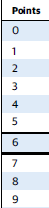 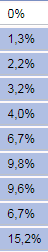 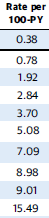 